N. B. indicare i livelli: iniziale, base, intermedio, avanzatoISTITUTO COMPRENSIVO DI CASTELVETROVia Palona, 11/B   -   41014   Castelvetro di ModenaCod. Fisc. 80010970368   -   Cod. Mecc. MOIC82000TISTITUTO COMPRENSIVO DI CASTELVETROVia Palona, 11/B   -   41014   Castelvetro di ModenaCod. Fisc. 80010970368   -   Cod. Mecc. MOIC82000T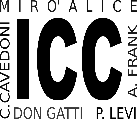 Tel. 059 790844Tel. 059 790844Fax 059 790937Fax 059 790937http://www.iccastelvetro.edu.it  http://www.iccastelvetro.edu.it                     e-mail: moic82000t@istruzione.it                    e-mail: moic82000t@istruzione.it Secondaria di I grado A. FrankSecondaria di I grado A. FrankAnno scolastico 2022/23Anno scolastico 2022/23rilevazione situazione in ingressorilevazione situazione in ingressoModulo NIV 2Modulo NIV 2Classe……Classe……Classe……Classe……Classe……a.s. 2022/23n. ALUNNIRILEVAZIONE LIVELLI IN INGRESSO CLASSI PRIMERILEVAZIONE LIVELLI IN INGRESSO CLASSI PRIMERILEVAZIONE LIVELLI IN INGRESSO CLASSI PRIMERILEVAZIONE LIVELLI IN INGRESSO CLASSI PRIMEn. ALUNNIITALIANOMATEMATICAINGLESE MEDIA GENERALE